AL DIRIGENTE SCOLASTICO                                                                                                                                                                I.C. MARZABOTTOANNO SCOLASTICO 201_____ /______                                                          DATA:_________________________LA SOTTOSCRITTA______________________________________ QUALE REFERENTE DELEGATA, CON LA PRESENTE  CHIEDE L’AUTORIZZAZIONE PER LA SEGUENTE USCITA DIDATTICA:METE ED ITINERARIO:_____________________________________________________________________________________________________________________________________________________ SCUOLA:		               INFANZIA DI: ______________________________________  SEZIONE: ___________________			     PRIMARIA                                         CLASSI:____________________________________________		         SECONDARIA DI 1^ GRADO           CLASSI:____________________________________________ALUNNI / ACCOMPAGNATORI:         N° ALUNNI PARTECIPANTI:__________________ di cui alunni H_____________         N° ACCOMPAGNATORI:______________________           TOTALE  PARTECIPANTI:_________________DATE  /  ORARI:         DATA USCITA:_____________________ ORA DI USCITA:___________ ORA DI RIENTRO:____________MEZZO DI TRASPORTO (specificare se pubblico o privato)____________________________________________________________________________________FINANZIAMENTO: (allegare eventuale copia versamento e/o assegnazione fondi)		GENITORI	FUNZIONAMENTO DIDATTICO (A02)	ALTRI FONDI (SPECIFICARE QUALI):________________________________________________FINALITA’ DIDATTICO – EDUCATIVE:________________________________________________________________________________________________________________________________________________________________________APPROVAZIONE:CONSIGLIO DI CLASSE / INTERCLASSE DEL: _________________________ACCOMPAGNATORE:______________________________ CELL.________________________Gli Insegnanti accompagnatori sottofirmatari dichiarano che:Sono in possesso per tutti gli alunni partecipanti dell’autorizzazione scritta dei genitori;Ciascun alunno è in possesso del documento di identificazione personale;Si assumono le conseguenti responsabilità di vigilanza per tutta la durata dell’uscita.Si allega l’elenco degli alunni partecipanti				  La Referente___________________________________________Firme Insegnanti accompagnatori:ISTITUTO COMPRENSIVO MARZABOTTOVia M. Musolesi n° 1/A - Tel. 051-6787161  fax 051 6787158E-Mail: boic839001@istruzione.it – boic839001@pec.istruzione.it40043 MARZABOTTO (BO) - cod.fisc.  91201380374IL DIRIGENTE SCOLASTICOVista la presente richiesta;Vista  la Circolare Ministeriale n. 376 /95;Vista la delibera del Consiglio d’Istituto n._______ del ______________ con la quale vengono programmate le attività culturali e didattiche;AUTORIZZAL’uscita didattica nei termini descritti,NOMINAGli Insegnanti  firmatari della presente richiesta, quali accompagnatori degli alunni delle classi / sezioni coinvolti nell’uscita didattica. Pertanto le SS.LL. saranno considerati in missione per motivi di servizio per tutto il tempo necessario all’espletamento dell’incarico.Marzabotto, ___________________          Il  Dirigente Scolastico                                                                                                                         Dott. Armando MartinelliCOGNOMENOME FIRMA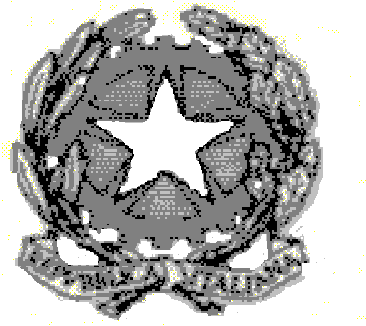 